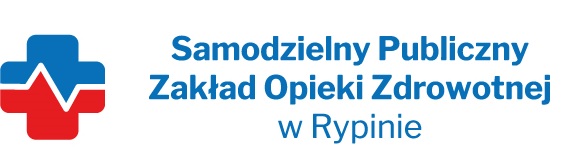 REGON:  910858394                                                                                        NIP: 8921296985         Nasz znak: SP ZOZ/ZP/TP - 5/1/2023Nasza data: 30.06.2023 r.Numer ogłoszenia : BZP 00278390/01/01 z dnia 2023-06-27	Termin składania ofert: 07.07.2023 r. godzina 10.00Wykonawcy - Dostawcypostępowania przetargowego ZP/TP- 5/2023Samodzielny Publiczny Zakład Opieki Zdrowotnej w Rypinie uprzejmie informuje, że  w dniach          28,29.06.2023 r. wpłynęły zapytania dotyczące postępowania przetargowego,pn.  „Dostawa produktów 1 x użytku z podziałem na 36 pakietów „Pakiet nr 24 poz. 9Prosimy o podanie nazwy producenta i modelu/typu defibrylatora, do którego mają być przeznaczone elektrody z pozycji nr 9.ODPOWIEDŹ: zamawiający wykreśla pozycję nr 9 w pakiecie nr 24Pakiet nr 24 poz. 13Prosimy o dopuszczenie w ww. pozycji papieru Schiller oryginalnego o rozmiarze 114 x 150 mm x 60 kartek. Oryginalny papier Schiller posiada rozmiar 114 x 150 mm x 60 kartek.ODPOWIEDŹ:  Dopuszczamy ww papierProjekt umowy – par. 5 ust. 1 pkt. 1Prosimy o odniesienie kary umownej do wartości brutto części umowy pozostałej do realizacji.ODPOWIEDŹ: Zamawiający wyraża zgodęPakiet 11
1. Do jakich klipsownic mają pasować klipsy wskazane w pozycji 1 i 2 Pakietu nr 11.ODPOWIEDŹ: Klipsy maja pasować do klipsownicy firmy AESCULAP – Medium Large FB 245 R
Pakiet nr 20
2. Czy Zamawiający w pozycji 1 dopuści zaoferowanie kleszczy w powleczeniu PTFE, długość łyżeczek 4,0 mm, średnica narzędzia 2,4 mm, kolor powleczenia szary dla kleszczy gastroskopowych.ODPOWIEDŹ: Zamawiający nie wyraża zgody na zmianę opisu przedmiotu zamówienia
1. Czy Zamawiający w pozycji 4 dopuści zaoferowanie pętli z plecionego drutu o grubości 0,25 mm, średnica osłonki 2,3 mm.ODPOWIEDŹ: Zamawiający nie wyraża zgody na zmianę opisu przedmiotu zamówienia
2. Czy Zamawiający w pozycji 5 dopuści zaoferowanie pętli o średnicy drutu 0,3 mm i średnicy otwarcia 10 mm i 15 mm oraz pętli o średnicy drutu 0,4 mm dla średnicy otwarcia 25 mm, 30 mm i 35 mm, maksymalna długość oczka pętli 45 mm, średnica osłonki 2,3 mm.ODPOWIEDŹ: Zamawiający nie wyraża zgody na zmianę opisu przedmiotu zamówienia
3. Czy Zamawiający w pozycji 6 dopuści zaoferowanie szczotek o długości 25,5 mm.ODPOWIEDŹ: Zamawiający dopuszcza
4. Czy Zamawiający w pozycji 7 dopuści zaoferowanie pętli z siatka o otwarciu 30 mm i długości oczka 60 mm oraz o średnicy 40 mm i długości oczka 75 mm, średnica narzędzia 2,3 mm.ODPOWIEDŹ: Zamawiający nie wyraża zgody na zmianę opisu przedmiotu zamówienia
5. Czy Zamawiający w pozycji 13 dopuści zaoferowanie anoskopu 23 mm x 88 mm.ODPOWIEDŹ: Zamawiający nie wyraża zgody na zmianę opisu przedmiotu zamówienia6. Czy Zamawiający w pozycji 15 dopuści zaoferowanie szczotek o długości 2500 mm.ODPOWIEDŹ: Zamawiający dopuszczaPakiet nr 20, poz. 10 (16). Czy ta pozycja nie została zamieszczona omyłkowo? Zestaw do opaskowania żylaków przełyku opisany jest w pozycji nr 12. ODPOWIEDŹ: TAK, wpisano omyłkowo  - pozycja oznaczona numerem 10 (powinna być 16) zostaje skreślonaPakiet nr 20, poz. 10 (16). Czy Zamawiający dopuści zestaw do opaskowania żylaków przełyk zawierający 7 gumek? ODPOWIEDŹ: patrz; odpowiedź w pytaniu  wyżejDotyczy Pakietu nr 30
Prosimy Zamawiającego o dopuszczenie w Pakiecie nr 30, Pozycji 2 igły z ostrzem quincke. Z naszego doświadczenia wiemy, iż igły Pencil Point w rozmiarach 19 G x 90 mm są niedostępne.ODPOWIEDŹ: Zamawiający nie wyraża zgody na zmianę opisu przedmiotu zamówieniaDotyczy Pakietu nr 30
Zwracamy sie uprzejmie z prośbą do Zamawiającego o dopuszczenie w Pakiecie 30, Pozycji 2 igły Pencil Point 22 G x 90mmODPOWIEDŹ: Zamawiający nie wyraża zgody na zmianę opisu przedmiotu zamówienia1Czy Zamawiający, będzie wymagał, by zaoferowane akcesoria były w pełni kompatybilne i przetestowane do użycia z defibrylatorami LIFEPAK, zgodnie z instrukcją obsługi i zaleceniami producenta oraz posiadały informację w języku polskim nt. użytkowania. Producent defibrylatorów LIFEPAK nie ponosi odpowiedzialności za incydenty medyczne lub nieskuteczność terapii wynikające z użycia akcesoriów niewymienionych w CE lub instrukcji obsługi defibrylatora. 2.Czy Zamawiający będzie wymagał, aby zaoferowane akcesoria były w pełni kompatybilne i przetestowane do użycia z defibrylatorami LIFEPAK, zgodnie z instrukcją obsługi i zaleceniami producenta, wykonanych ze srebra/chlorku srebra dla uzyskania wysokiej jakości i skuteczności klinicznej oraz komfortu pacjenta. Producent defibrylatorów LIFEPAK nie ponosi odpowiedzialności za incydenty medyczne lub nieskuteczność terapii wynikające z użycia akcesoriów niewymienionych w CE lub instrukcji obsługi defibrylatora.3.Czy Zamawiający będzie wymagał, aby zaoferowane akcesoria były w pełni kompatybilne i przetestowane do użycia z defibrylatorami LIFEPAK, zgodnie z instrukcją obsługi i zaleceniami producenta, odpornych do min.50 kolejnych obciążeń defibrylacji (w przypadku elektrod dla pacjentów dorosłych). Producent defibrylatorów LIFEPAK nie ponosi odpowiedzialności za incydenty medyczne lub nieskuteczność terapii wynikające z użycia akcesoriów niewymienionych w CE lub instrukcji obsługi defibrylatora.4.Czy Zamawiający będzie wymagał, by zaoferowane akcesoria były w pełni kompatybilne i przetestowane do użycia z defibrylatorami LIFEPAK, zgodnie z instrukcją obsługi i zaleceniami producenta oraz zgodnych z wytycznymi Stowarzyszenia AAMI (Association for the Advancement of Medical Instrumentation) zalecających stosowanie odpowiednich elektrod, przy założeniu optymalnej wielkość elektrod do defibrylacji 12 cm2. ODPOWIEDZI;   1 – 4 ;  TAKW nawiązaniu do prowadzonego postępowania zwracam się z następującymi zapytaniami:
1. Zaoferowania podkładu o jakiej długości nawoju wymaga Zamawiający w ramach pakietu nr 4 poz.4?
2. Zaoferowania podkładu o jakiej długości nawoju wymaga Zamawiający w ramach pakietu nr 4 poz.5?ODPOWIEDŹ PYT. 1 – 2  :  po 50 mbPakiet nr 30, pozycja 2 – Czy Zamawiający dopuści igły z ostrzem Quincke?ODPOWIEDŹ: Zamawiający nie wyraża zgody na zmianę opisu przedmiotu zamówieniaPakiet nr 30, pozycja 2-5 – Czy Zamawiający dopuści igły o długości 88mm?W razie niedopuszczenia ww. prosimy o wskazanie merytorycznych, uzasadnionych medycznie argumentów wyjaśniających stanowisko ZamawiającegoODPOWIEDŹ: Zamawiający nie wyraża zgody na zmianę opisu przedmiotu zamówieniaZgodnie z art. 135 ust. 1, Wykonawca może zwrócić się do zamawiającego z wnioskiem o wyjaśnienie treści SWZ. Państwa wniosek nie dotyczy prośby o wyjaśnienie SWZ, lecz o zmianę opisu przedmiotu zamówienia, na co Zamawiający nie wyraża zgody . Ponadto, długość igły ma znaczenie przy zabiegach osób otyłych .Pakiet nr 32, pozycja 2 – Czy Zamawiający dopuści szczoteczki do mycia rąk suche pakowane po 100 sztuk z przeliczeniem ilości?Odpowiedź: TAKPakiet nr 32, pozycja 3 – Czy Zamawiający dopuści szczoteczki do mycia rąk nasączone 4% chlorheksydyną pakowane po 80 sztuk z przeliczeniem ilości?Odpowiedź: TAKPakiet nr 36, pozycja 1 – Czy Zamawiający doprecyzuje czy wymaga wyceny za 20 kompletów elektrod czy 20 sztuk elektrod (10 kompletów)?Odpowiedź: 20 kpl